Antwoordblad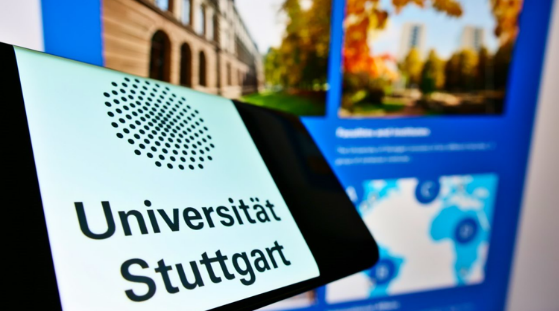 1. Vor dem lesen
1) Was weißt du bereits über die Stadt Stuttgart? Notiere mindestens sechs Wörter.………………………………………………………………………………………………………………………….2) Was sind im Moment deine Lieblingsfächer? Notiere sie auf Deutsch.………………………………………………………………………………………………………………………….3) Weißt du schon, was und wo du studieren möchtest? Was ist, deiner Ansicht nach, wichtig für eine Ausbildung?………………………………………………………………………………………………………………………….Studienwahl-KompassFahrzeugtechnikPasst Fahrzeugtechnik zu mir?Meine FähigkeitenDamit Sie Freude und ………………….. im Studium Fahrzeugtechnik haben, sollten Sie unter anderem folgende Fähigkeiten und Interessen mitbringen:Abstraktionsvermögen, um ………………….. Probleme in abstrakte Theorie umsetzen zu könnenTeamfähigkeit (hohe Komplexität wird arbeitsteilig bewältigt)Durchhaltevermögen und die Fähigkeit, Misserfolge wegstecken zu könnenkeine Scheu vor ………………….. (teilweise englischsprachige Fachliteratur)Diese ………………….. werden im Laufe des Studiums weiterentwickelt und in der Anwendung geschult. Für den Studienerfolg ist es daher ………………….., die Bereitschaft mitzubringen, sich intensiv mit diesen Themen und ………………….. auseinanderzusetzen.[…]Meine Interessen  ………………….. Sie möglichst viele der folgenden Aussagen mit „Ja” ………………….. können, dann könnte Fahrzeugtechnik das richtige ………………….. für Sie sein:Die ………………….. Mathematik und Physik sind mir in der Schule leicht gefallen.Ich interessiere mich für Technik (und Elektrotechnik).Ich habe Freude, komplexe und knifflige technische Fragestellungen zu …………………...Ich bringe IT-Affinität mit, denn die brauche ich im Studium für die Beherrschung von Simulations- und Zeichenprogrammen.Technisches, handwerkliches Arbeiten („Schrauben“) macht mir …………………...[…]Formula Student: studentische RennteamsSie haben Lust im Studium auch erste praktische Erfahrungen zu sammeln? Dann engagieren Sie sich bei unseren weltweit erfolgreichen Rennteams: entweder beim GreenTeam Electric & Driverless oder beim Rennteam.In allen Teams haben Sie die Chance, durch die Formula Student Erfahrungen im Bereich des Motorsports zu sammeln. Sie werden an einem außergewöhnlichen Projekt arbeiten und sich dabei neuen Herausforderungen stellen. Gemeinsam mit anderen Studierenden werden Sie ein einzigartiges Rennfahrzeug konstruieren und bauen, das sich anschließend in nationalen und internationalen Wettbewerben beweisen muss.[…]Ein Studium, zwei Abschlüsse: Die Double Master ProgrammeDer Double-Master ist ein gemeinsames Masterprogramm zweier Hochschulen, sodass Sie am Ende den Abschluss beider Universitäten erwerben. Mit den Double Master Programmen im Masterstudiengang Fahrzeugtechnik haben Sie die Chance, einen Teil Ihres Studiums entweder in Göteborg (Schweden) oder Shanghai (China) zu verbringen.[…]Job & KarriereNeben den allgemein bekannten Automobilherstellern kommt die große und breit gefächerte Landschaft der Automobilzulieferer als möglicher Arbeitgeber in Frage. Interessant sind außerdem internationale Unternehmen, die als „Hidden Champions” erst auf den zweiten Blick als Größen auf ihrem Gebiet bekannt sind. Sie besitzen nach dem Bachelor-Studium Kenntnisse und Fertigkeiten auf Gebieten, die Sie unter anderem für folgende Tätigkeiten qualifizieren:Versuch und SimulationKonstruktion (z. B. von Maschinen, Werkzeugen, Fahrzeugen)Produktion (z. B. Planung, Schichtleitung)Projektbearbeitungtechnische BeratungIngenieurdienstleistungDas Studium befähigt jedoch nicht nur zur Lösung konkreter industrieller Aufgaben, sondern auch zur grundsätzlichen Analyse und Lösung von Problemen und damit insbesondere zur Forschungsarbeit.Quelle: https://www.uni-stuttgart.de/ 2. LESEN1) Sieh dir den Text an. Wovon wird der Text wohl handeln? Warum denkst du das?………………………………………………………………………………………………………………………….………………………………………………………………………………………………………………………….2) Ergänze die Wörter im Text. Aufgaben – bestätigen – Englisch – Erfolg – Fächer – Fähigkeiten – konkrete – lösen – Spaß – Studium – wenn – wichtig3) Lies nun den ganzen Text. Beim Absatz ‚Formula Student: studentische Rennteams‘ versucht der Autor den Leser von Teilnahme zu überzeugen. Unterstreiche die Wörter in diesem Absatz, die für den auffordernden Stil sorgen.4) Texte werden interessanter zu lesen und besser zu verstehen, wenn Signalwörter verwendet werden. Suche die Signalwörter im Text. Markiere sie. Notiere die Übersetzung. Diejenige, die du noch nicht kennst oder nicht aus dem Kontext verstehen kannst, schlägst du im Wörterbuch nach.3. SPrechenDu hast den Text über das Studium ‚Fahrzeugtechnik‘ in Stuttgart gelesen. Wäre dieses Studium in dieser Stadt etwas für dich? Begründe deine Aussagen und gib Beispiele. Sage etwas zu allen Punkten im Kästchen. Verwende eventuell die Redemittel. Redemittel:Das Studium wäre etwas / nichts für mich, weil …Ich interessiere mich (nicht) für …Für mich zum Beispiel ist es wichtig, dass …Ein Beispiel dafür ist, …Mir gefällt … (nicht).Einerseits …, aber andererseits … Ich würde lieber …… passt gut / besser zu meinen Interessen.Also, zusammenfassend kann ich sagen, dass das Studium …SignalwortÜbersetzungNachgeschlagen?außerdemdaherdamitdanndennentweder … odererstjedochnicht nur … sondern auchunter anderemdas Studium Fahrzeugtechnikstudieren im Auslandpraktische Erfahrungen im Studium die Fächer Mathe und PhysikJobperspektiveDouble Master Programm